         CENTRO IPPICO LE GINESTRE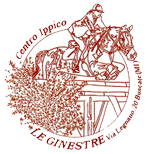 Domenica 6 Novembre 2016                                              ORDINI DI PARTENZA SUL SITO WWW.EQUIRESULTS.COM /RIDE UPE SUL SITO www.centroippicoleginestre.it/ da sabato INFO SEGRETERIA MAIL : info.claudiamasiero@gmail.com              TEL   333.3016349 DRESSAGE (INDOOR)DRESSAGE (INDOOR)ORARIO INIZIO CATEGORIA Ore 9.00ID30 (20X40)Ore09.10E80Ore 10.40E100Ore 12.05E200Ore 13.50E210Ore 14.55E300Ore 15.45F100Ore 16.10F200Ore 17.50M100Ore 18.30GRAND PRIX SAINT GEORGEOre 18.45GR III TEAM TEST